Сумська міська радаVІІ СКЛИКАННЯ ХІХ СЕСІЯРІШЕННЯвід 29 грудня 2016 року № 1645-МРм. Суми Про звернення до Прем’єр-міністра України Гройсмана В.Б., голови Верховної Ради України Парубія А.В. та голови Національної комісії, що здійснює державне регулювання у сферах енергетики та комунальних послуг Вовка Д.В. щодо застосування граничної норми споживання газу до мешканців міста Суми у разі відмови від встановлення загальнобудинкових лічильників газу Враховуючи багаточисельні звернення від населення м. Суми щодо застосування граничної норми споживання газу до мешканців міста Суми у разі відмови від встановлення загальнобудинкових лічильників газу, з метою недопущення загострення соціальної напруженості серед населення м. Суми, відповідно до Закону України «Про комерційний облік природного газу», Кодекс газорозподільчих систем, Постанови Кабінету Міністрів України від 27 січня 2016 року, додатку 10 Кодексу газорозподільчих систем, затвердженого Постановою НКРЕКП № 2494 від 30.09.2015 року, статтями  11-15, 30 Закону України «Про статус депутатів місцевих рад», керуючись статтями  25, 49, 59 Закону України «Про місцеве самоврядування в Україні», Сумська міська рада                                           ВИРІШИЛА:1. Затвердити звернення до Прем’єр-міністра України Гройсмана В.Б., голови Верховної Ради України Парубія А.В. та голови Національної комісії, що здійснює державне регулювання у сферах енергетики та комунальних послуг Вовка Д.В. щодо застосування граничної норми споживання газу до мешканців міста Суми у разі відмови від встановлення загальнобудинкових лічильників газу (додаток).2. Доручити секретарю Сумської міської ради (Баранов А.В.) невідкладно направити текст звернення до Прем’єр-міністра України Гройсмана В.Б., голови Верховної Ради України Парубія А.В. та голови Національної комісії, що здійснює державне регулювання у сферах енергетики та комунальних послуг Вовка Д.В. щодо застосування граничної норми споживання газу до мешканців міста Суми у разі відмови від встановлення загальнобудинкових лічильників газу.3. Відділу інформаційних технологій та комп’ютерного забезпечення Сумської міської ради (Бєломар В.В.) опублікувати рішення в засобах масової інформації та розмістити цього на офіційному сайті Сумської міської ради.4. Контроль за виконанням даного рішення покласти на секретаря Сумської міської ради (Баранова А.В.).Сумський міський голова						        О.М. ЛисенкоВиконавець: Кубрак О.М.                                                                   Додаток                                                                  до рішення Сумської міської ради                                                                 «Про звернення до Прем’єр-міністра                                                                                                     України Гройсмана В.Б., голови                                                                     Верховної Ради України                                                                    Парубія А.В. та голови Національної                                                                                 комісії, що здійснює державне                                                                     регулювання у сферах енергетики та                                                                       комунальних послуг Вовка Д.В.                                                                     щодо застосування граничної норми                                                                     споживання газу до мешканців міста                                                                     Суми у разі відмови від встановлення                                                                     загальнобудинкових лічильників газу»                                                                    від  29 грудня 2016 року № 1645-МРЗВЕРНЕННЯдо Прем’єр-міністра України Гройсмана В.Б., голови Верховної Ради України Парубія А.В. та голови Національної комісії, що здійснює державне регулювання у сферах енергетики та комунальних послуг Вовка Д.В. щодо застосування граничної норми споживання газу до мешканців міста Суми у разі відмови від встановлення загальнобудинкових лічильників газу	Починаючи з 2016 року ПАТ «Сумигаз» проводяться заходи щодо забезпечення споживачів обліком природного газу, зокрема в частині запровадження масштабного встановлення будинкового обліку природного газу.	Заходи зі встановлення будинкових лічильників передбачені Планом розвитку газорозподільної системи ПАТ «Сумигаз» на 2016-2025 роки, зокрема, у І розділі цього Плану – Інвестиційна програма на 2016 рік з зазначенням адрес будинків, де будуть встановлюватися будинкові лічильники газу.	До депутатів Сумської міської ради надходять скарги на дії ПАТ «Сумигаз» від мешканців будинків розташованих по вулицях Ремісничій, СКД, Бельгійській, Супруна, Нахімова, Харківська та просп. М.Лушпи. Підтримуючи зв’язок з виборцями, вивчаючи громадську думку було встановлено, що аналогічні проблеми виникають і в інших мешканців міста Суми.	Споживачі скаржаться на те, що ПАТ «Сумигаз» не враховує їхню думку щодо вибору лічильника газу та в примусовому порядку встановлює будинкові вузли обліку. Споживачі обгрунтовують свою відмову від встановлення будинкового вузла обліку тим, що лічильник загального користування не може забезпечити кожному споживачу справедливого та прозорого обліку природного газу та його економії. Використовуючи будинковий газовий лічильник неможливо об’єктивно оцінити об’єм спожитого газу кожним конкретним мешканцем квартири. Встановлення загальнобудинкового лічильника збільшить плату за користування газом. 		У разі відмови від встановлення будинкового лічильника газу ПАТ «Сумигаз» починає одразу нараховувати всім мешканцям будинку граничні норми обсягів спожитого газу у відповідності до додатку 10 Кодексу газорозподільних систем, затвердженого Постановою НКРЕКП № 2494 від 30.09.2015 року.	Звертаємо увагу на той факт, що питання встановлення будинкового лічильника газу взагалі не належить до компетенції споживачів, згідно розділу 9 глави 5 Кодексу газорозподільних систем, затвердженого Постановою НКРЕКП № 2494 від 30.09.2015 року. Питання встановлення будинкового лічильника – це питання управителя та газового господарства. ПАТ «Сумигаз» не враховує також той факт, що особисті рахунки відкриті на кожного із споживачів, а не на весь будинок. Слід зазначити також, що додаток № 10 до Кодексу газорозподільних систем, регламентує відповідальність конкретного споживача, а не їх групи, який не забезпечений лічильником газу та при цьому відмовляється від його встановлення за рахунок Оператора ГРМ.	Тому вважаємо, що дії ПАТ «Сумигаз» щодо застосування граничної норми споживання газу у разі відмови від встановлення будинкових лічильників газу є прямим порушенням ст. 21 Закону України «Про захист прав споживачів», адже ПАТ «Сумигаз» нав’язує такі умови одержання послуг, які ставлять споживачів у нерівне становище, порушує принцип рівності сторін договору, ціну продукції визначає неналежним чином.	Враховуючи вищевикладене, з метою усунення порушень законодавства, захисту прав та інтересів громадян, ми, депутати Сумської міської ради, вимагаємо:Внести зміни до Кодексу газорозподільних систем, усунувши наявні підстави нарахування граничних норм споживання природного газу, для споживачів, які відмовилися від встановлення будинкових лічильників.Зобов’язати ПАТ «Сумигаз» здійснити перерахунок об’ємів спожитого газу споживачам, яким були нараховані граничні норми споживання за відмову від встановлення будинкових лічильників. Сумський міський голова                                                              О.М. ЛисенкоВиконавець: Кубрак О.М.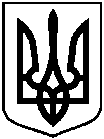 